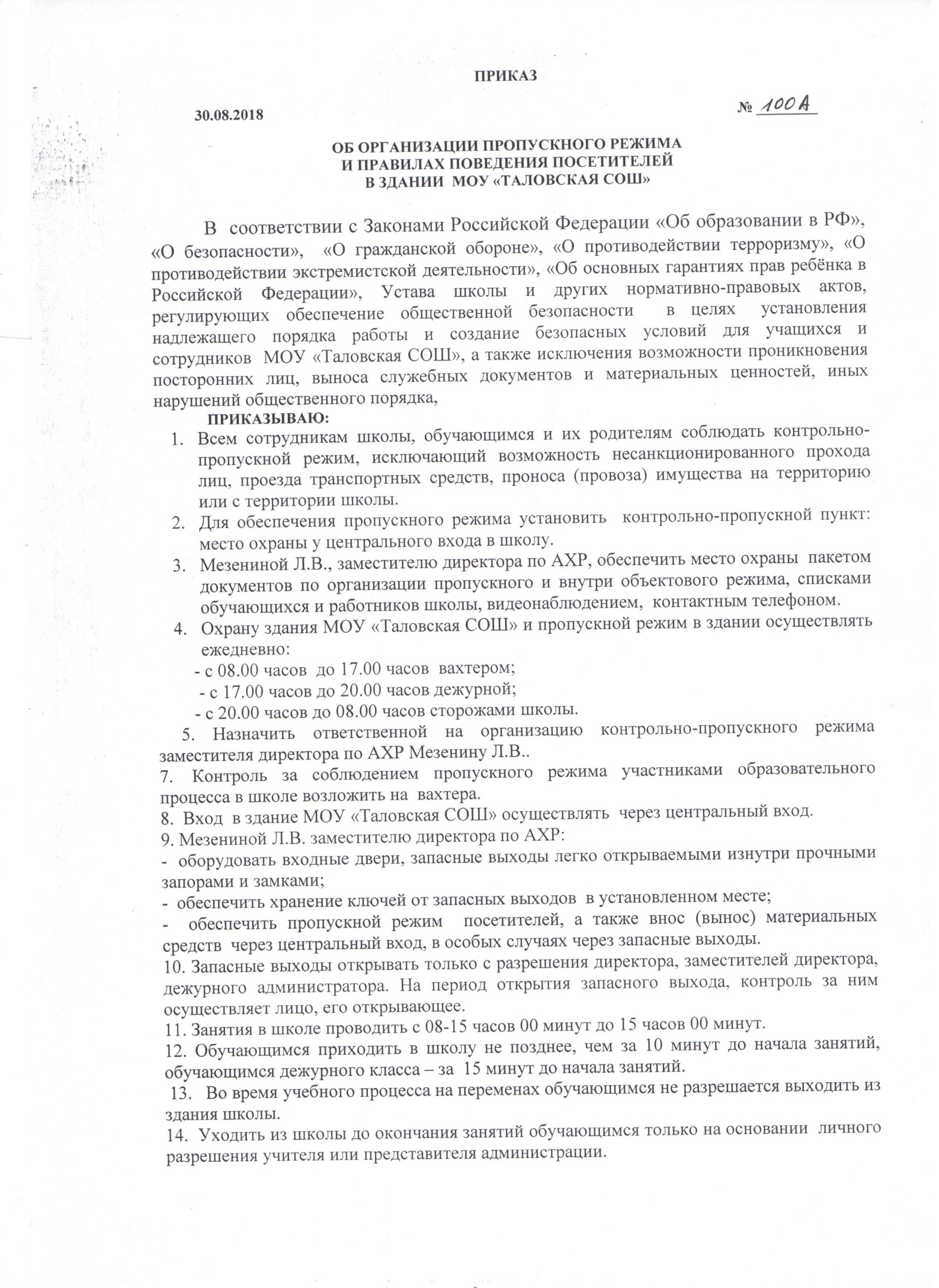 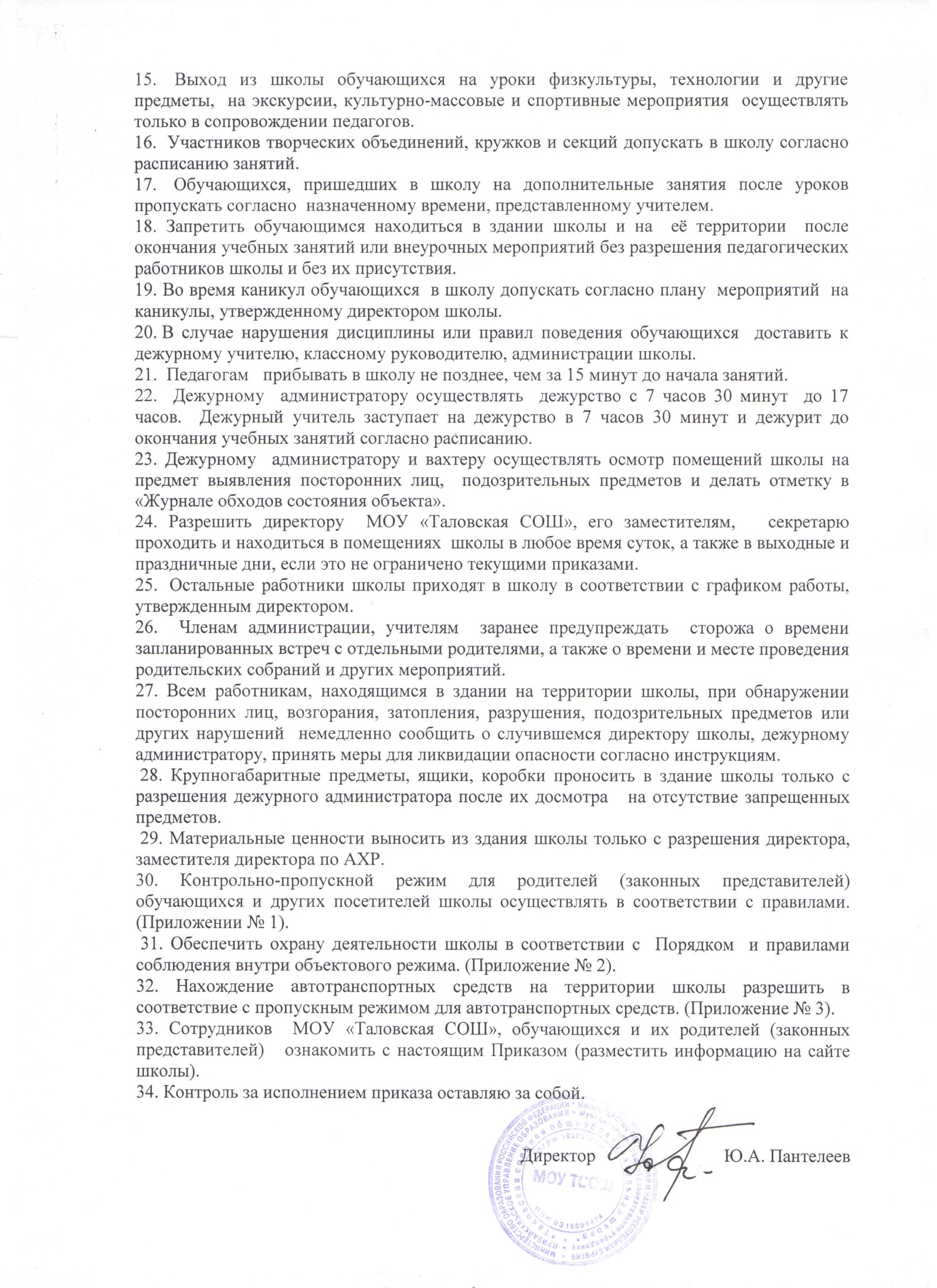 Приложение № 1              к приказу № 100 А                            от 30.08.2018 г. ПРАВИЛАКОНТРОЛЬНО-ПРОПУСКНОГО РЕЖИМА ДЛЯ РОДИТЕЛЕЙ (ЗАКОННЫХ ПРЕДСТАВИТЕЛЕЙ)ОБУЧАЮЩИХСЯ И ДРУГИХ ПОСЕТИТЕЛЕЙ ШКОЛЫВход учащихся (воспитанников) в образовательное учреждение на учебные занятия осуществляется самостоятельно или в сопровождении родителей без предъявления документов и записи в журнале регистрации посетителей. В остальное время учащиеся (воспитанники) пропускаются в школу по предъявлении документа образца, установленного администрацией образовательного учреждения (приказ «Об организации пропускного режима и правилах поведения посетителей  в здании  МОУ «Таловская СОШ»).Педагогические работники и технический персонал образовательного учреждения пропускаются на территорию образовательного учреждения по предъявлении документа образца, установленного администрацией образовательного учреждения (пропуск) без записи в журнале регистрации посетителей.Посетители (посторонние лица) пропускаются в образовательное учреждение на основании паспорта или иного документа, удостоверяющего личность с обязательной фиксацией данных документа в журнале регистрации посетителей (паспортные данные, время прибытия, время убытия, к кому прибыл, цель посещения образовательного учреждения).При выполнении в образовательном учреждении строительных и ремонтных работ, допуск рабочих осуществляется по списку подрядной организации, согласованному с руководителем образовательного учреждения с обязательным уведомлением территориального подразделения УВД. Производство работ осуществляется под контролем специально назначенного приказом руководителя представителя администрации учебного заведения.Посетитель, после записи его данных в журнале регистрации посетителей, перемещается по территории образовательного учреждения в сопровождении дежурного педагогического работника или педагогического работника, к которому прибыл посетитель.Пропуск посетителей в здание образовательного учреждения во время учебных занятий допускается только с разрешения руководителя образовательного учреждения.Проход родителей, сопровождающих детей на занятия и забирающих их с занятий, осуществляется без записи в журнал учета посетителей и предъявления документа, удостоверяющего личность.После окончания времени, отведенного для входа учащихся (воспитанников) на занятия или их выхода с занятий вахтер обязан произвести осмотр помещений образовательного учреждения на предмет выявления посторонних, взрывоопасных и подозрительных предметов.Вход родителей на классные собрания, классные часы осуществляется по списку, составленному и подписанному классным руководителем с предъявлением родителями вахтеру документа,  удостоверяющего личность без регистрации данных в журнале учета посетителей.Нахождение участников образовательного процесса на территории объекта после окончания учебной смены и рабочего дня без соответствующего разрешения руководства образовательного учреждения запрещается.Осмотр вещей посетителей.При наличии у посетителей ручной клади предлагает добровольно предъявить содержимое ручной клади.В случае отказа вызывается дежурный администратор образовательного учреждения, посетителю предлагается подождать их у входа. При отказе предъявить содержимое ручной клади дежурному администратору посетитель не допускается в образовательное учреждение.В случае если посетитель, не предъявивший к осмотру ручную кладь, отказывается покинуть образовательное учреждение вахтер, оценив обстановку, информирует руководителя (заместителя руководителя учреждения) и действует по его указаниям, при необходимости вызывает наряд милиции, применяет средство тревожной сигнализации.Данные о посетителях фиксируются в Журнале регистрации посетителей.Приложение № 2    к приказу № _100 А  от 30.08.2018 г. ПОРЯДОК И ПРАВИЛАСОБЛЮДЕНИЯ ВНУТРИОБЪЕКТОВОГО РЕЖИМАПо окончании работы   вахтер (сторож) совместно со сторожем (дежурным), принимающим объект, осуществляют обход здания. Результаты обхода заносятся в «Журнал обходов  объектов территории». В целях обеспечения пожарной безопасности обучающиеся, работники и посетители школы обязаны неукоснительно соблюдать требования по пожарной безопасности в здании и на территории школы.Всем работникам, находящимся в здании школы, при обнаружении посторонних лиц, возгорания, затопления, разрушения, подозрительных предметов или других нарушений  немедленно сообщить о случившемся дежурному администратору, представителям администрации или вахтеру (сторожу), принять меры для ликвидации опасности согласно инструкциям.Обучающимся, работникам, родителям (законным представителям) и другим посетителям запрещается:- приносить, передавать и использовать с любой целью оружие колюще-режущего и  ударно-раздробляющего действия, огнестрельное, газовое, сигнальное оружие, оружие самообороны, пиротехнику, а также иные взрывоопасные, легковоспламеняющиеся, ядовитые, отравляющие, заражённые, резко пахнущие вещества и предметы,  наркотические и токсические вещества;         - курить, употреблять алкогольные напитки, пиво, энергетические напитки, наркотические и токсические вещества;        - приносить и употреблять в школе  продукты, запрещенные к употреблению в детских учреждениях.Приложение № 3к приказу № _100 А от 30.08.2018 г. ПРОПУСКНОЙ РЕЖИМДЛЯ АВТОТРАНСПОРТНЫХ СРЕДСТВ Въезд на территорию школы и парковка на ее территории автотранспортных средств частных лиц запрещены.Допуск на территорию школы автотранспортных средств для обеспечения деятельности школы осуществляется только по приказу директора школы.Движение автотранспорта по территории школы разрешено со скоростью не более 5 км/час.Автотранспорт аварийных и спасательных служб, скорой помощи и полиции допускается на территорию школы беспрепятственно.После окончания рабочего дня и в ночное время стоянка автотранспорта на территории школы запрещена.